LumicyanoTM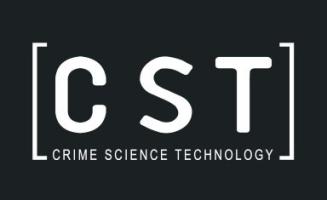 一步式荧光熏显法使用说明   技术		LUMICYANO熏显法可以在标准熏显柜通过熏显一步处理显示指纹,这种方法可以避免染色或者粉化等步骤:指纹可以立即被激发出荧光。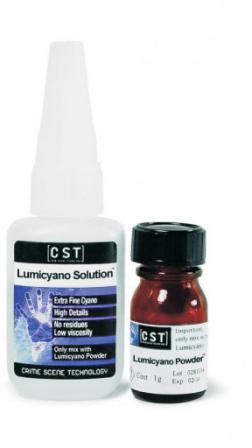 LUMICYANO熏显法的使用包括LUMICYANO粉末和LUMICYANO溶液。LUMICYANO熏显法在指纹显现过程中有更强的荧光性能,与传统熏显胶相比有更高的识别能力,大大降低了"超负荷-涂胶"的风险。并且与传统的显色和染色方法相比,LUMICYANO法可以节省操作时间,同时得到更好的指纹显现效果。LUMICYANO可以与DNA分析相兼容。如果在染色或者粉末环节中使用LUMICYANO,会比传统熏显胶方法更加有效。特别是其处理过程与DNA分析相兼容,不会影响DNA检材提取和损坏DNA。LUMICYANO的质保期为12个月,且无需冷藏。将LUMICYANO溶液直接倒入铝盘中以溶解该粉末。轻轻水平方向摇动铝盘,使溶液迅速混合均匀。注意：LUMICYANO粉末只能用LUMICYANO溶液溶解。将混合好的溶液放置在熏显柜的加热盘上。将湿度提高并控制在70-80%。湿度大于80%可能导致胶化或熏显失效。将加热板的温度逐渐升至120℃,持续加热直至铝盘中没有混合物剩余。建 议:熏显柜窗口需要经常清理,残留的熏显胶会影响荧光观察的效果。加热盘必须要逐步升温至120℃,建议慢速升温(5-10分钟内升温至120℃)。湿度要保持在70-80%之间(最佳值为80%)。   剂量 & 时间	使用的剂量取决于熏显柜中样品的性质和数量,也需要随熏显柜的容积大小来调整。按照以下所示步骤可以得到均一可重复的鉴定结果。LUMICYANO粉末在LUMICYANO溶液中的理想浓度约为5%。如果你没有足够精确的天平(精确到毫克),可以按如下剂量操作：LUMICYANO粉末：一平勺=40毫克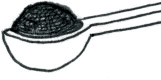 LUMICYANO溶液：33滴=1克大: 2000 升(如: F&F MVC 5000)30 分钟	5%: 200 毫克(5 勺)8%: 320 毫克(8 勺)4 克(132 滴)   适用多种承载指纹客体材料	非渗透性客体: 塑料,金属,玻璃,粘性面材料(双面)...半渗透性客体: 某些哑光纸,亮光纸...   使用说明 & 熏显柜	LUMICYANO熏显法适用于任何种类的熏显柜（加热盘可以加热至120 ℃）。1. 取适量的LUMICYANO粉末均匀的铺开在一个铝盘中,使LUMICYANO粉末混合均匀，避免有大块颗粒。可用勺子或者金属物体压碎块状物,这一操作不会影响使用效果。使用完毕后立即盖上瓶盖,以免空气中的水分进入。    荧光 & 拍摄	在24小时内完成对指纹的拍照。已提取的指纹不能被长时间暴露在阳光下或在高温环境中。指纹显现后,如果基底材料可以冷藏在冰箱中并避光保存(如: 放入牛皮纸信封中保存),荧光将可以保留更长的时间。如需要, 可以用LUMICYANO重复一次熏显操作, 使已经显现的指纹恢复荧光且不改变其质量。为了拍摄黄荧光(560纳米),可以尝试不同的波长,并改变光源的角度,以获得最佳的对比度。推荐使用不同的带通滤光片以优化拍摄效果。需要考虑到承载指纹客体材料(金属,玻璃,塑料...)的性质和承载指纹客体的背景噪声(高反光,白色,彩色...)以选择最佳组合。大多数多波段光源之蓝/绿(青-500纳米)光, 与滤色镜片结合使用/合适的橙色滤镜, 可以使LUMICYANO得到优良的结果。LUMICYANO的荧光最适合于以下激发光波长:UVA(325纳米)多波段光源之500±20纳米-(蓝/绿 - 青)蓝色激光460纳米/绿色激光532纳米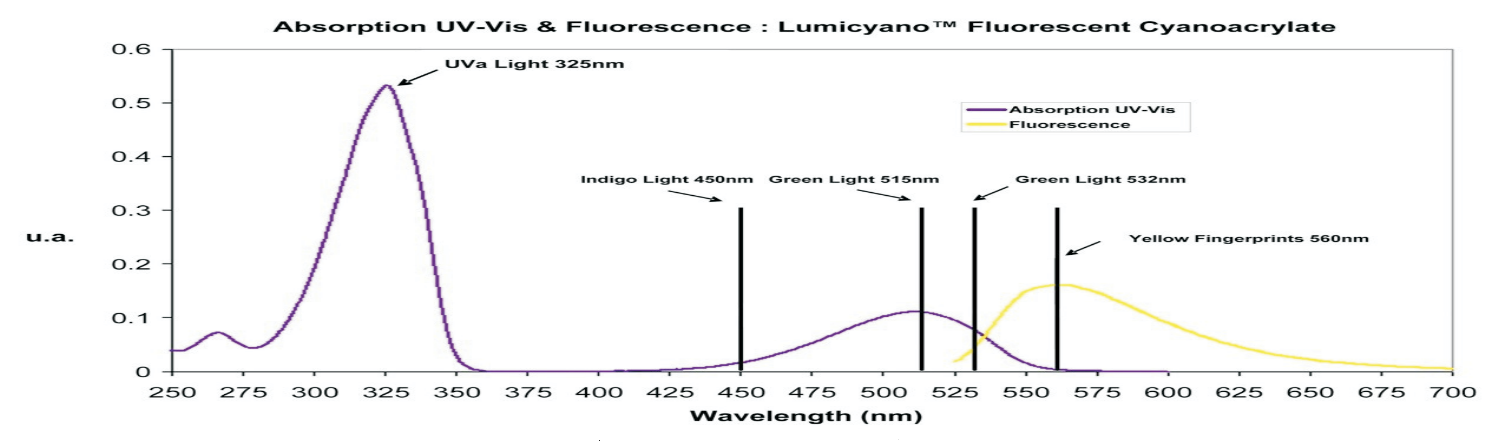     存储&保质期	LUMICYANO粉末 - 保质期: 约一年LUMICYANO粉末需储存在避光,阴凉,干燥,恒温,不会形成冷凝水的瓶子里。如妥善存放在干燥橱中,可以保存一年,无需冷藏。老化或变质的LUMICYANO粉末的特征非常明显,可以观察到由于水分吸收引起的结块。使用这样的LUMICYANO粉末可能会与LUMICYANO溶液形成凝聚块,从而无法均匀的混合,此混合物在加热过程中会产生残留物,从而导致熏显步骤无法正常进行。LUMICYANO溶液 - 保质期: 约一年确保LUMICYANO于避光、阴凉、干燥、恒温的条件下储存, 无需冷藏。批号和保质期标于瓶身。技术信息，产品详情，请咨询: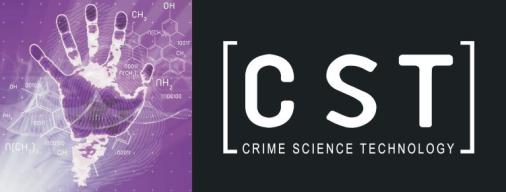 CST - Crime Science Technology电话: + 33 (0)3 20 47 33 07info@crimesciencetechnology.comwww.crimesciencetechnology.com